PageActivityAnswersp.2Think AheadA. <Sample Answer>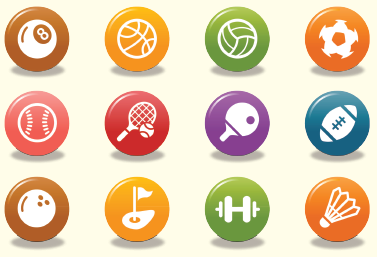 p.2Think AheadB. Draw your own answer. p.3Sentence PatternsA. 1) Tortoise keeps on2) walking to3) the finishing lineB. Tortoise keeps on walking to the finishing line.pp.4~5Words to KnowA.1) down   2) embarrassed   3) lettuce4) win     5) race          6) finishing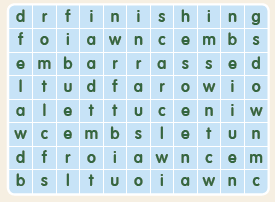 pp.4~5Words to KnowB. 1) walking2) watching3) finishing4) sittingpp.6~7Meet the CharactersA.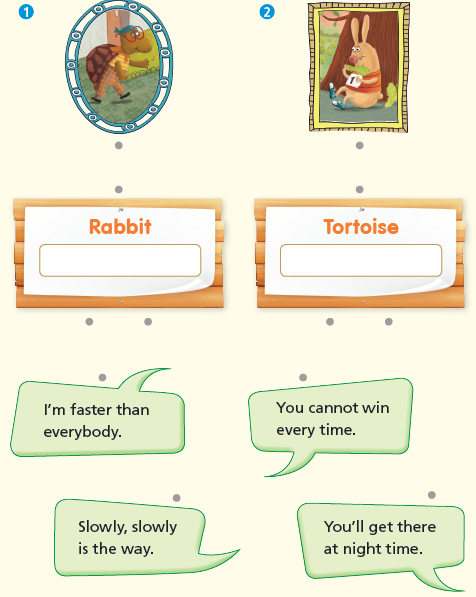 pp.6~7Meet the CharactersB.1) race2) finishpp.8~11ComprehensionA.1) F2) T3) T4) Fpp.8~11ComprehensionB.1) Rabbit and Tortoise2) Yes3) He walks.4) Sitting in the sunpp.8~11ComprehensionC.1) race, falls2) win, underpp.8~11ComprehensionD.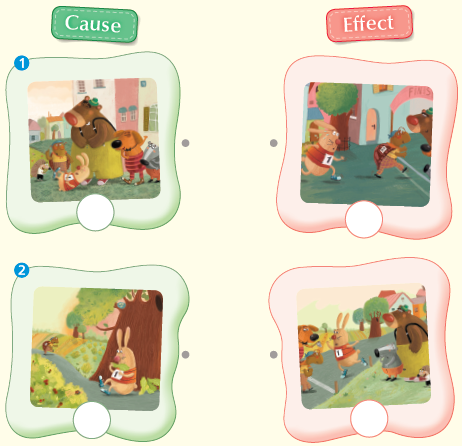 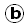 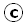 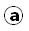 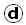 pp.12~13Review QuizA.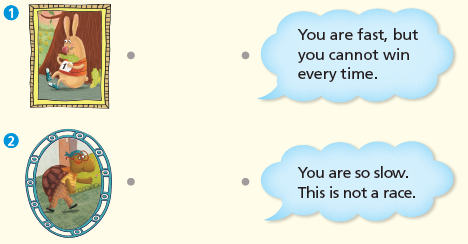 pp.12~13Review QuizB.1) falls2) race3) lettuce4) finishing5) winspp.12~13Review QuizC.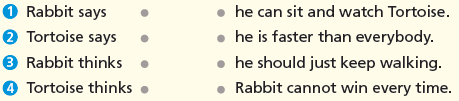 pp.12~13Review QuizD.1) b2) bpp.12~13Review QuizE. 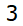 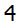 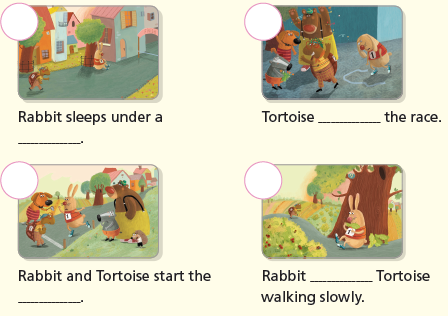 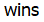 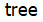 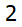 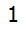 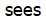 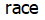 p.15Book Report<Summary>faster, race, slowly, finishing, embarrassed<Lesson>race